ПОРТФОЛИО ВЫПУСКНИКА ФАКУЛЬТЕТА ТОВІ. Общие сведения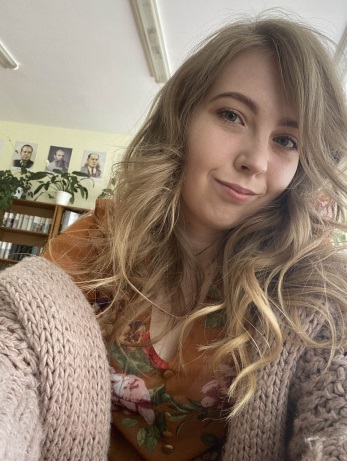 *По желанию выпускника, для открытого представления в сети интернет.ІІ. Результаты обученияІІІ. СамопрезентацияФамилия, имя, отчество  Нестеренко Анастасия МихайловнаДата рождения/гражданство20.04.1999 / белорускаФакультетТехнологии органических веществСпециальностьФизико-химические методы и приборы контроля качества продукцииСемейное положениеНе замужемМесто жительства (указать область, район, населенный пункт)г. Гомель, Студенческий проезд 21E-mailnarinka114@gmail.comСоциальные сети (ID)*Моб.телефон/Skype*+375291740516Основные дисциплины по специальности, изучаемые в БГТУДисциплины курсового проектирования1. Техническое нормирование и стандартизация; 2. Квалиметрия систем, процессов и продукции; 3. Системы управления качеством; 4. Метрология; 5. Резонансные методы измерения; 6. Радиохимия; 7. Статистические методы управления качеством продукции;8. Хроматография и электрофорез в контроле качества пищевых продуктов;9. Требования безопасности при сертификации пищевых продуктов; 10. Химия пищевых производств; 11. Химико-аналитический контроль пищевых продуктов; 12. Сенсорный контроль качества пищевых продуктов; 13. Оптические методы и приборы контроля качества пищевых продуктов;14. Микробиологические методы контроля качества пищевых продуктов;15. Технология пищевых производств; 16. Организация и технология испытаний; 17. Научно-техническая экспертиза и нормоконтроль; 18. Подтверждение соответствия пищевых продуктов1. Техническое нормирование и стандартизация2. Организация и технология испытаний3. Оптические методы и приборы контроля качества продукции4. Пищевая химия5. Экономика на предприятиях сертификации и стандартизации6. Подтверждение соответствияСредний балл по дисциплинам специальности6,8Места прохождения практикиОАО «Гомельский мясокомбинат», ОАО «Милкавита»Владение иностранными языками (подчеркнуть необходимое, указать язык); наличие международных сертификатов, подтверждающих знание языка: ТОЕFL, FСЕ/САЕ/СРЕ, ВЕС и т.д.начальный;элементарный;средний (английский, нидерландский);продвинутый;свободное владение.Дополнительное образование (курсы, семинары, стажировки, владение специализированными компьютерными программами и др.)Владение пакетом приложений Microsoft Office.Научно-исследовательская деятельность (участие в НИР, конференциях, семинарах, научные публикации и др.)Участие в IV олимпиаде «Управления качеством» факультета ТОВ, участие в конференции по политологии, Общественная активностьЖизненные планы, хобби и сфера деятельности, в которой планирую реализоватьсяГлавная цель на ближайшее время – устроиться на работу по специальности. Впоследствии -  получение опыта работы по специальности и развитие в сфере менеджмента качества, карьерный рост.Желаемое место работы (область/город/предприятие и др.)г. Гомель»